Отчет по реализации  проекта «Читаем ВМЕСТЕ»Задачи проекта: Продолжать приобщать детей и родителей (законных представителей) к совместному чтению книгСпособствовать возрождению традиций семейного чтения.Содействовать воспитанию интереса к детской книге на произведениях классиков российской и мировой культуры, в том числе произведениях писателей и поэтов для детей.Пополнять мобильные библиотеки для детей и взрослых.В рамках проекта провели: Консультацию для родителей «Как вызвать интерес у ребёнка к книге?»Советы родителям:О том, что современные дети мало читают, говорят на каждом углу. Больше всего в этом обвиняют гаджеты, но всё же и до их появления люди делились на читающих и не читающих. Можно ли с этим что-то сделать и как развить в ребёнке интерес к книге? Желание родителей вырастить читающего ребёнка естественно и объяснимо. К сожалению, так бывает, что даже в читающей семье дети не всегда любят книги. Но это не значит, что ничего нельзя изменить.1. Читайте с рожденияДа, малыш ещё не понимает слов, но стихи, которые читает мама, говорят младенцу о её близости. Его успокаивает мамин голос, интонации. Уже с 10 месяцев до полутора лет у ребёнка формируется словарный запас. Ведь он активно познаёт мир всеми органами чувств. Однако не превышайте фазу активного внимания, которая составляет не более четырёх минут.Уже с двух лет ребёнок воспринимает отдельные слова и фразы как повествование, а в три года он уже не только слушатель, но и активный собеседник. В это время у него возникает страсть к перечитыванию (о ней я скажу подробнее чуть позже). Не читайте больше 20 минут. Это тот максимум, который ребёнок может выдержать в этом возрасте.2. Сделайте чтение игройПриучая ребёнка к книге в раннем детстве, имейте в виду, что дети начнут читать, если будут воспринимать этот процесс как игру. «Почитай, ты станешь самым-самым умным», «Ты будешь лучше всех писать сочинения, когда вырастешь» — подобные аргументы не работают. Придумайте правила и условия игры. Ребята это очень любят.3. Не бойтесь повторенийНе раздражайтесь и не удивляйтесь, если ребёнок на протяжении нескольких лет просит вас почитать на ночь одну и ту же книгу. Просто она олицетворяет для него психологический комфорт. Такая книга была и у вас. Если вы прочтёте её сейчас, вы вернётесь в то самое состояние комфорта, которое испытывали в детстве. Возможно, вам захочется даже познакомить с этой книгой вашего ребёнка, но нет никаких гарантий, что она станет для него тем же, чем была для вас. Это всё очень индивидуально. Как правило, ежедневное чтение одних и тех же книг заканчивается в восемь лет.4. Учите стихиБуквально с рождения и до восьми лет — самый оптимальный период! Это практически не займёт вашего времени, потому что в этом возрасте заучивание даётся детям легко. Вот уже к средним классам, если вы не развивали этот навык раньше, заучивание требует определённых усилий.5. Пусть литературу выбирает ребёнокПозвольте ребёнку выбирать для чтения те книги, которые ему интересны. Каждая книга чем-то полезна. Проза способствует усвоению речевых навыков, а поэзия — развивает чувство ритма. До дыр зачитанная книга создаёт психологический комфорт, а незнакомая книга — даёт новые знания. Сказочный сюжет обогащает фантазию, а реалистичный сюжет — жизненный опыт. Короткий рассказ учит сжатому повествованию, а длинный — тренирует память.Почему дети никогда не будут читать то, что советуют в школе ?Ребёнок может отдавать предпочтение чему-то одному. Некоторые дети любят короткие рассказы, где есть начало, довольно скорая развязка и завершение. Другие не видят смысла знакомиться с героем короткого рассказа, потому что не готовы к быстрому расставанию с ним. Им нужно прожить с героем какое-то значительное время.6. Выбирайте правильные аргументыНеубедительно:•	Эту книгу вам задали в школе•	Эту книгу мы давно не читали•	Тебе обязательно нужно прочесть эту книгу•	Эту книгу рекомендовал продавец книжного•	Эта книга нравится всемСерьёзные доводы:•	Эта книга мне самому очень дорога, я хочу ей с тобой поделиться•	Это книга автора, которого ты уже хвалил•	Это книга про то, что ты любишь•	Эта книга попала к нам домой магическим образом•	Это любимая книга актрисы из фильма, который тебе нравится7. Сделайте покупку книги приключениемНа это надо выделить не менее полутора часов, дать ребёнку корзинку и позволить положить в неё всё, что он хочет. Знакомство с книгой тоже можно превратить в праздник. Полистать книгу в кафе, посадить ребёнка в ванну с пеной и прочитать первые страницы. Читательские ритуалы очень полезны.8. Создайте ребёнку правильное окружениеЕсли у ребёнка есть хотя бы один читающий друг, вероятность того, что он заинтересуется чтением, намного выше. В 9-11 лет у детей появляются первые секреты от родителей. Как правило, возникнет тяга к коллекционированию. Предложите своему ребёнку (на пару с другом) сделать объектом коллекции любимые книги, книги одного жанра или автора.9. Читайте сами!Парадокс, но нечитающие родители хотят быть родителями читающих детей. В это же самое время их дети делают для себя однозначные и печальные выводы: «А зачем мне читать, если мои родители не читают и успешны? У нас дома нет никакой библиотеки, но все говорят, что у нас шикарная квартира. Моим родителям читать некогда, потому что они много работают. Но и я всегда занят на кружках и секциях, значит, мне тоже некогда».Как бы вы ни уставали, держите в руках книгу хотя бы 15 минут в день. Дети должны видеть пример. Идеальный вариант, если бы в вашей семье были традиции, связанные с книгой. Это замечательно времяпрепровождение, берущее начало в детстве.В апреле мы активно читали произведения  В .Сутеева.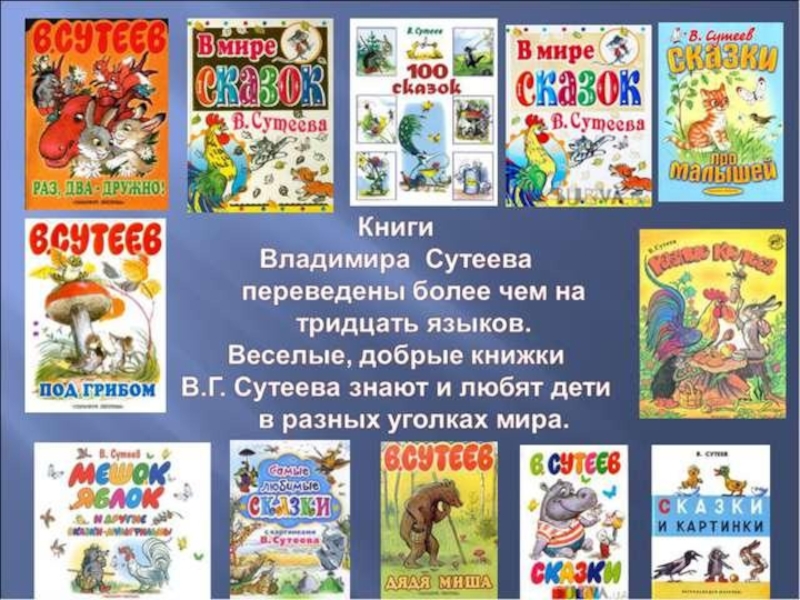 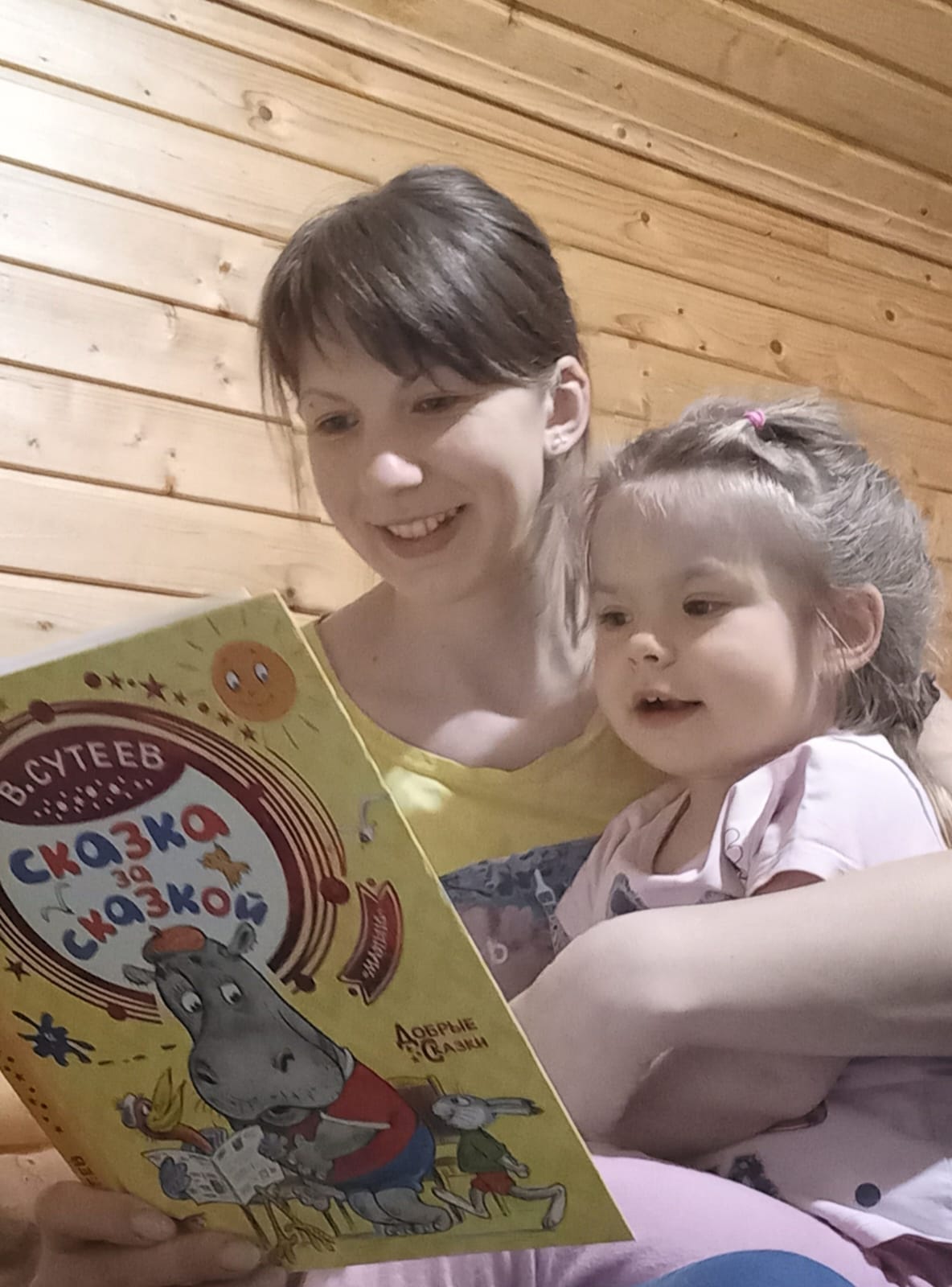 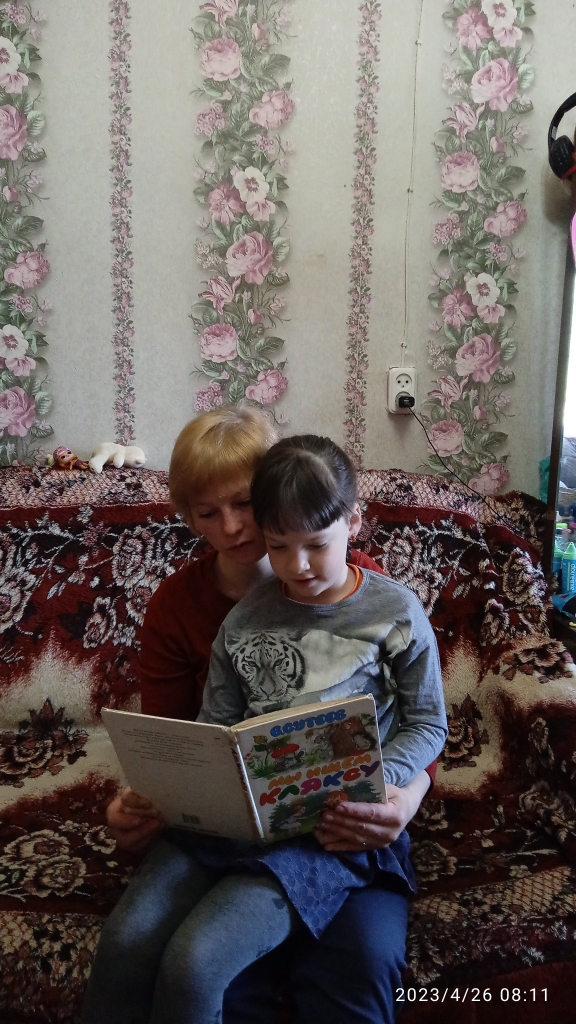 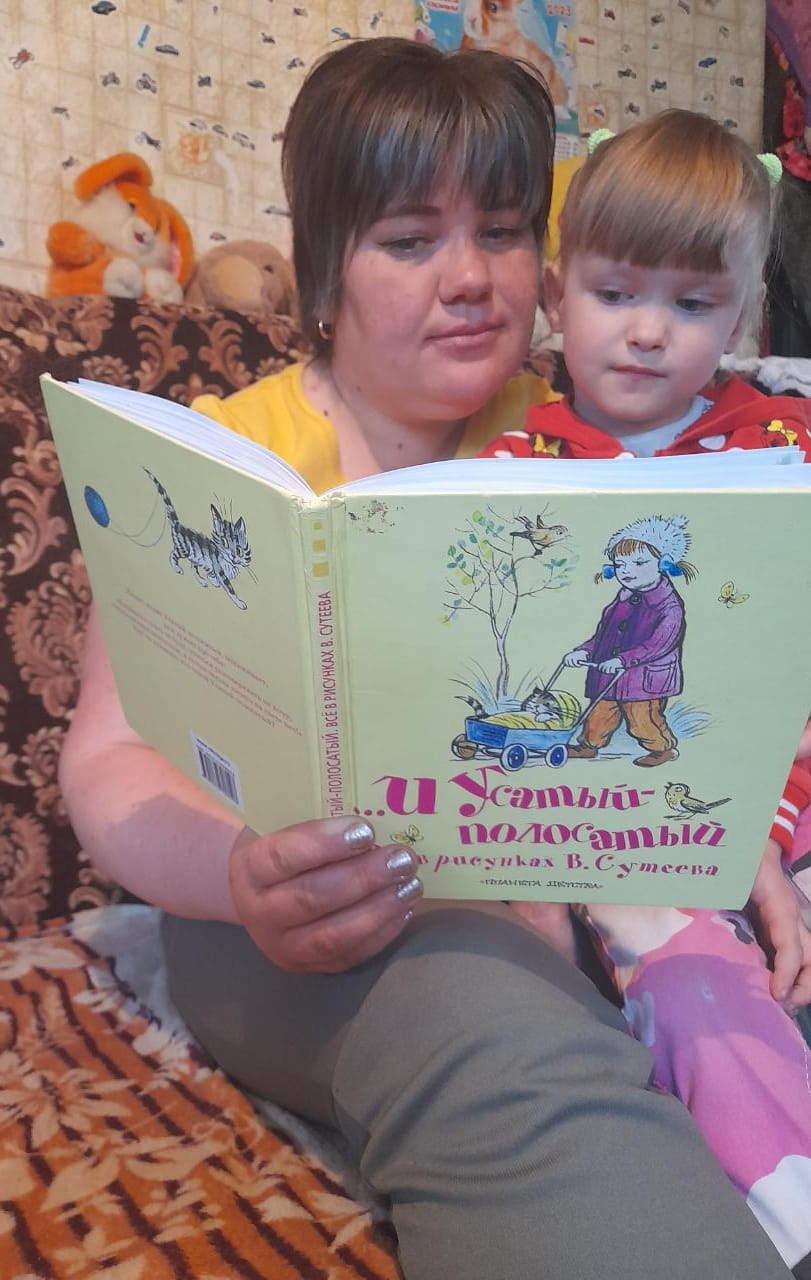 